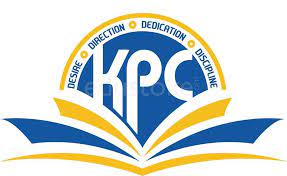 GRADE: VII                                                                                                 MARKS: 40SUB: MATHS                                                                                              TIME: 2 HRS                                              Q1: CHOOSE THE CORRECT OPTIONS:                               					           6 M Sum of an integer and its additive inverse is always _________.Positive 				b. 0   				c. NegativeComplete the sequence -8000, -4000, ______, 4000, _____.2000,1000    			b. -3000,3000   		c. 0, 8000Reciprocal of 10 is ____.   				b. 10   				c. 0An equilateral triangle has ____ lines of symmetry.Three   				b. Five   			c. TwoThe order of rotation of a circle is _____.5   					b. 1   				c. Infinite0.01 x 0.00001= ______.0.1    				b. 0.001   			c. 0.0000001 Q2: SOLVE THE FOLLOWING                                                   			                       5 M Multiply (-10) x 5 x (-3)Write the expanded form of 2.5081Write the expanded form 50+8+0.2+0.005 as decimal numberFind the product of 2.053 x 1000Draw a quadrilateral which has two lines of symmetry.Q3: SOLVE THE FOLLOWING ACTIVITY                                               		                       6 M       Vaibhav is an enthusiastic sport boy while practicing long jump he manage 90cm on the first day, second day onwards he manages to jump 2 cm longer than the previous day and so on. On the sixth day how long did he jump?Solution: - On first day Vaibhav jumped 90cm Second day _____ = ____ cmThird day 92+2=94 cmFourth day ______ = _____cm Fifth day 96+2=98cmSixth day _______ = _____ cmVaibhav jumped _____ cm long on sixth dayDivide  ÷ Solution:  ÷ =  x reciprocal of  = x  =  Complete the following figures by drawing a symmetrical figure on the other side of the line of symmetry.Q4. EVALUATE THE FOLLOWING: [Any 4]                                          		                       8 M Simplify the following: (8.21+5) – 13.543.086 + 15.792The product of two number is . If one of the numbers is , find the other number.Find the weight of 230 marbles if each marble weighs  grams.Find 2 x (-5) using the number line.Divide 17.628 by 1.3Q5. EVALUATE THE FOLLOWING: [Any 3]                                   			                       9 M[ -437 – 1 + 8] + [234 – (-10)] – [15 + (-17)]Find the area of square park with side .Write the centre of rotation, direction of rotation and order of rotation for the following figure.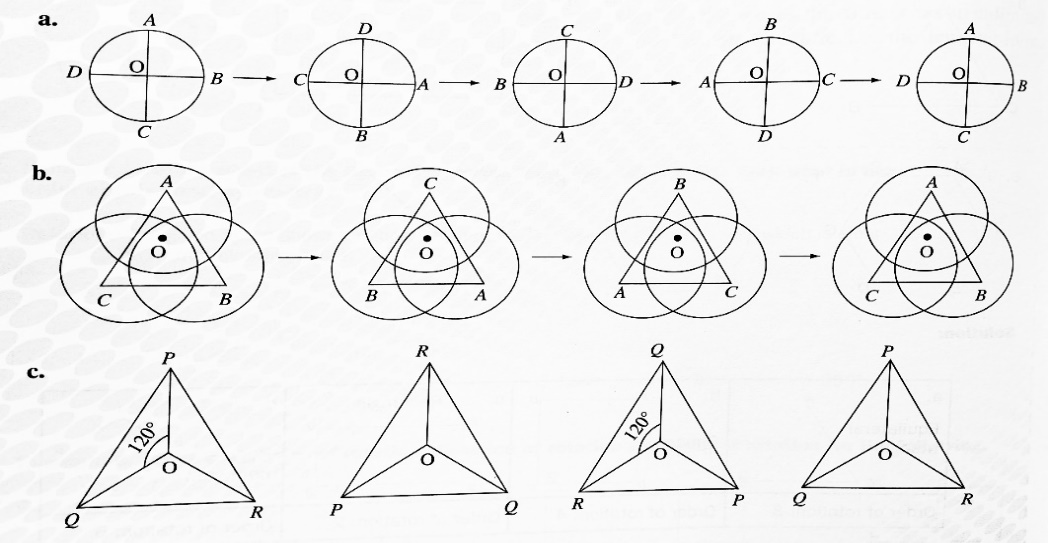 [ (-2) x (-3) x (-4) x (-5) x (-6)Q6. SOLVE THE FOLLOWING   [Any 2]                                                 			           6 MA fan rotates at the speed of 123.5 rotation per minute. If the speed of a regulator is adjusted to increase the speed of a fan 3.5 times, find the number of rotations per minute of the fan.Vineet’s mother gave him ₹ 200. He brought a book of ₹ 158.50, a pen for   ₹ 15.50 and a paper folder of ₹ 20.50. how much money did he gave to the shopkeeper? How much money is left with him?Varsha bought 7kg 10g rice and 1 kg 500g wheat. Rita bought 5 kg 400g rice and 3 kg 600g wheat. Find which one of them bought more rice and wheat together?The weight of the box is  kg. How many boxes can be shipped if a boat can carry a weight of 690kgs?